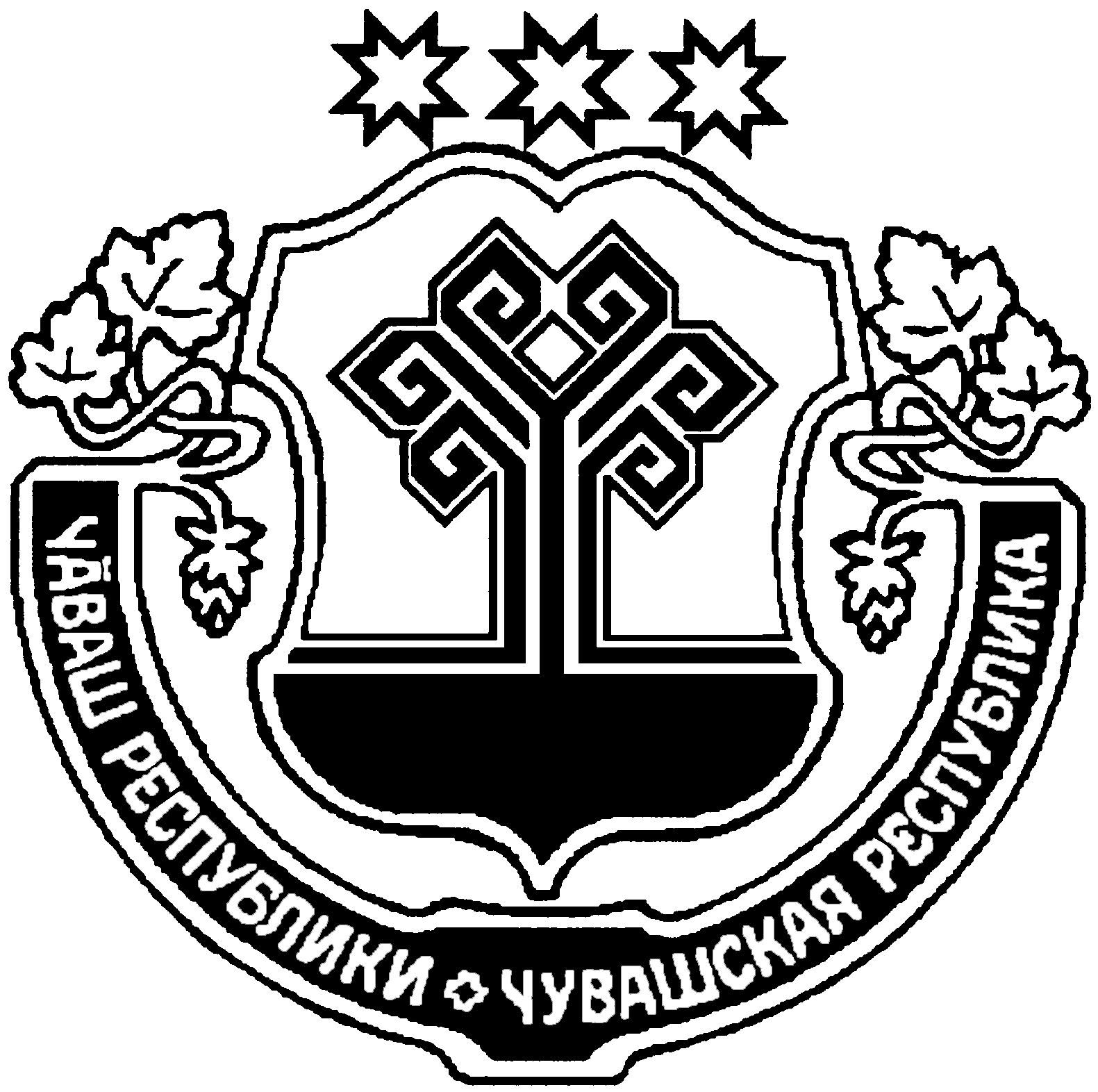 О внесении изменений в Порядок проведения конкурса «Лучший староста сельского населенного пункта»В целях устранения коррупциогенных факторов и нарушения правил юридической техники в Порядке проведения конкурса «Лучший староста сельского населенного пункта» Собрание депутатов Яншихово-Норвашского сельского поселения Янтиковского района р е ш и л о:Внести в Порядок проведения конкурса «Лучший староста сельского населенного пункта», утвержденный решением Собрания депутатов Яншихово-Норвашского сельского поселения Янтиковского района от 24.05.2019 № 54/5 «Об утверждении Порядка проведения конкурса «Лучший староста сельского населенного пункта», следующие изменения:а) пункт 2.3 раздела II«Порядок подготовки Конкурса» изложить в следующей редакции:«2.3. Комиссия образуется в составе председателя, заместителя председателя, секретаря и членов Комиссии. Общее число членов Комиссии должно составлять не менее шести человек. В состав Комиссии входят представители органов местного самоуправления Яншихово-Норвашского сельского поселения Янтиковского района, а также по согласованию представители органов местного самоуправления Янтиковского района, органов внутренних дел (полиции) и иных правоохранительных органов, других территориальных органов федеральных органов исполнительной власти, общественных объединений.»;б) в абзаце шестом пункта 3.2 раздела III«Порядок проведения Конкурса» слова «согласно приложению №3 к настоящему Порядку» заменить словами «согласно приложению № 4 к настоящему Порядку»;в) абзац второй пункта 4.3 раздела IV «Определение и награждение победителей Конкурса» изложить в следующей редакции:«Победители Конкурса поощряются вознаграждениями по решению Комиссии при наличии финансовых средств на указанные цели, предусмотренных в бюджете Яншихово-Норвашского сельского поселения Янтиковского района на соответствующий  финансовый год.».Настоящее решение вступает в силу с момента его официального опубликования.Председатель Собрания депутатовЯншихово-Норвашского сельского поселения                          О.В. ЯрмулинГлава Яншихово-Норвашскогосельского поселения                                                                          Р.А. ЕгоровЧУВАШСКАЯ РЕСПУБЛИКАЯНТИКОВСКИЙ РАЙОНЧĂВАШ РЕСПУБЛИКИТĂВАЙ РАЙОНĚЧУВАШСКАЯ РЕСПУБЛИКАЯНТИКОВСКИЙ РАЙОНЕНĚШ НĂРВАШ ЯЛ ПОСЕЛЕНИЙĚН ДЕПУТАТСЕН ПУХĂВĚЙЫШĂНУ21 октябрь  2019 ҫ.  62/1 №        Енěш Нǎрваш ялěСОБРАНИЕ ДЕПУТАТОВ ЯНШИХОВО-НОРВАШСКОГО СЕЛЬСКОГО ПОСЕЛЕНИЯРЕШЕНИЕ21 октября  .  № 62/1село Яншихово-НорвашиЕНĚШ НĂРВАШ ЯЛ ПОСЕЛЕНИЙĚН ДЕПУТАТСЕН ПУХĂВĚЙЫШĂНУ21 октябрь  2019 ҫ.  62/1 №        Енěш Нǎрваш ялě